ИЗБИРАТЕЛЬНАЯ  КОМИССИЯ  РЕСПУБЛИКИ ИНГУШЕТИЯП О С Т А Н О В Л Е Н И Е 31 марта 2021 г.	          	                                 № 112/469-6г. НазраньО сборе предложений для дополнительного зачисления в резерв составов участковых избирательных комиссий, сформированных на территории Республики ИнгушетияВ соответствии со статьями 22 и 27 Федерального закона «Об основных гарантиях избирательных прав и права на участие в референдуме граждан Российской Федерации» и  пунктом 18 Порядка формирования резерва составов участковых избирательных комиссий и назначения нового члена участковой комиссии из резерва составов участковых комиссий, утвержденного постановлением Центральной избирательной комиссии Российской Федерации от 05 декабря 2012 года №152/1137-6, Избирательная комиссия Республики Ингушетия постановляет:1. Провести сбор предложений для дополнительного зачисления в резерв составов участковых избирательных комиссий в период с 1 апреля по 30 апреля 2021 года.2. Утвердить текст сообщения о сборе предложений для дополнительного зачисления в резерв составов участковых избирательных комиссий (прилагается). 3. Поручить территориальным избирательным комиссиям разместить  сообщение на сайтах администраций соответствующих муниципальных образований.4. Направить настоящее постановление в территориальные избирательные комиссии и разместить на сайте Избирательной комиссии Республики Ингушетия сети в «Интернет».5. Контроль за исполнением настоящего постановления возложить на заместителя председателя Избирательной комиссии Республики Ингушетия Котиева Б.Р.Приложение                                                       к постановлению Избирательной комиссии Республики Ингушетия                                                                                         от 31 марта 2021 года № 112/469-6Сообщение о сборе предложений для дополнительного зачисления в резерв составов участковых избирательных комиссий, сформированных на территории Республики ИнгушетияИзбирательная комиссия Республики Ингушетия извещает политические партии и иные общественные объединения, их структурные подразделения, представительные органы муниципальных образований, избирателей о сборе предложений для дополнительного зачисления в резерв составов участковых избирательных комиссий, сформированных на территории Республики Ингушетия.Сбор предложений осуществляется на территории Республики Ингушетия:территориальной избирательной комиссией г.Магас по адресу: 386001, Республика Ингушетия, г.Магас, пр.им. И.Зязикова, д.2, телефон: 8(8734) 55-03-00, 55-14-37;территориальной избирательной комиссией г.Назрань по адресу: 386101, Республика Ингушетия, г.Назрань, пр. им. Базоркина, д. 13, телефон: 8(8732) 77-05-19;территориальной избирательной комиссией г.Малгобек по адресу: 386300, Республика Ингушетия, г.Малгобек, ул. Осканова, 3, телефон: 8(8734) 62-32-24;территориальной избирательной комиссией г.Карабулак по адресу: 386230, Республика Ингушетия, г.Карабулак, ул. Джабагиева, д.142, телефон: 8(8734) 44-52-39;территориальной избирательной комиссией Сунженского района по адресу: 386203, Республика Ингушетия, Сунженский район, г. Сунжа,               ул. Осканова, д.28, телефон: 8(8734) 72-14-81;территориальной избирательной комиссией Назрановского района по адресу: 386103, Республика Ингушетия, г.Назрань, ул. Осканова, д.41, телефон: 8(8732) 22-77-64;территориальной избирательной комиссией Джейрахского района по адресу: 386430, Республика Ингушетия, Джейрахский район, с.п. Джейрах, ул. Льянова, д.35, телефон: 8(8733) 33-10-52;территориальной избирательной комиссией Малгобекского района по адресу: 386302, Республика Ингушетия, г.Малгобек, ул. Осканова, д.1, телефон: 8(8734) 62-30-18;территориальной избирательной комиссией г.Сунжа по адресу: 386203, Республика Ингушетия, г. Сунжа, ул. Осканова, д.34, телефон: 72-20-43.Документы, необходимые при внесении предложений по кандидатурам в резерв составов участковых избирательных комиссий, представляются в соответствующую территориальную избирательную комиссию в соответствии с Перечнем, приведенным в приложении № 2 к Порядку формирования резерва составов участковых комиссий и назначения нового члена участковой комиссии из резерва составов участковых комиссий, утвержденному постановлением Центральной избирательной комиссии Российской Федерации от 05 декабря 2012 г. № 152/1137-6.В резерв составов участковых избирательных комиссий не зачисляются кандидатуры, не соответствующие требованиям, установленным пунктом 1 статьи 29 (за исключением подпунктов «ж», «з», «и», «к» и «л») Федерального закона «Об основных гарантиях избирательных прав и права на участие в референдуме граждан Российской Федерации», а также кандидатуры, в отношении которых отсутствуют документы, необходимые для зачисления в резерв составов участковых избирательных комиссий.Дополнительную информацию можно получить в Избирательной комиссии Республики Ингушетия  по телефону: (88632) 22-64-17 и соответствующих территориальных избирательных комиссиях.Избирательная комиссия Республики ИнгушетияПредседатель Избирательнойкомиссии Республики Ингушетия                                      М.Х. ЕвлоевСекретарь Избирательнойкомиссии Республики Ингушетия                                 М.А. Парижева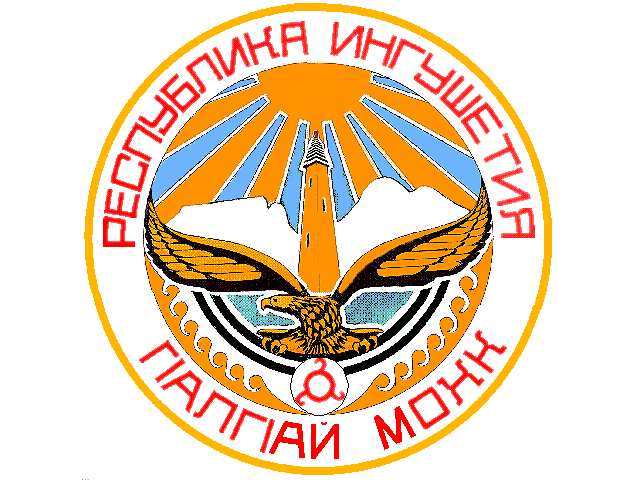 